YOUNG ATHLETES REGISTRATION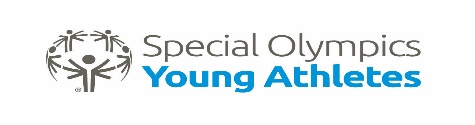 YOUNG ATHLETES RELEASE FORM I am the Parent or Guardian of the Young Athletes participant named below and agree to the following:Able to Participate.  The Young Athlete is physically able to take part in Special Olympics.  Likeness Release.  I give permission to Special Olympics, Inc., Special Olympics games organizing committees, and Special Olympics accredited Programs (collectively “Special Olympics”) to use the Young Athlete’s likeness, photo, video, name, voice, words, and biographical information to promote Special Olympics and raise funds for Special Olympics.Risk of Concussion and Other Injury.  I know there is a risk of injury.  I understand the risk of continuing to participate with or after a concussion or other injury.  The Young Athlete may have to get medical care if there is a suspected concussion or other injury.  The Young Athlete also may have to wait 7 days or more and get permission from a doctor before playing sports again.Emergency Care.  If a parent or guardian is unavailable to consent or make medical decisions in an emergency, I authorize Special Olympics to seek medical care for the Young Athlete, unless I mark one of these boxes:  I have a religious or other objection to receiving medical treatment.  (Not common.)I do not consent to blood transfusions.  (Not common.)(If either box is marked, an EMERGENCY MEDICAL CARE REFUSAL FORM must be completed.)Health Programs.  If the Young Athlete takes part in a Special Olympics health program, I consent to health activities, exams, and treatment for the Young Athlete.  This should not replace regular health care.  I can say no to treatment or anything else any time for the Young Athlete.Personal Information.  I understand that Special Olympics will be collecting the Young Athlete’s personal information as part of participation, including name, image, address, telephone number, health information, and other personally identifying and health related information provided to Special Olympics (“personal information”).  The organization responsible for protecting this personal information under data protection laws is my national Special Olympics Program (contact info at www.SpecialOlympics.org/Programs).I understand Special Olympics is using the personal information in order to: make sure the Young Athlete is eligible and can participate safely; run trainings and events; share competition results (including on the Web and in news media); provide health treatment if the Young Athlete participates in a health program; analyze data for the purposes of improving programming and identifying and responding to the needs of Special Olympics participants; perform computer operations, quality assurance, testing, and other related activities; and provide event-related services.  I understand Special Olympics may disclose personal information with (i) medical professionals in an emergency, and (ii) government authorities for the purpose of assisting with any visas required for international travel to Special Olympics events and for any other purpose necessary to protect public safety, respond to government requests, and report information as required by law.  I understand Special Olympics is a global organization with headquarters in the United States of America. I acknowledge that the personal information may be stored and processed in countries outside my country of residence, including the United States.  Such countries may not have the same level of personal data protection as my country of residence.  The Young Athlete’s personal information will only be stored as long as it is needed for purposes described in this form.I have the right to ask to see the Young Athlete’s personal information or to be informed about the personal information that is processed about the Young Athlete.  I have the right to ask to correct, delete and restrict the processing of the personal information.  I also have a right to have the Young Athlete’s personal information sent to another organization on my request.  I have the right to file a complaint with a local data protection authority.Privacy Policy.  Personal information may be used and shared consistent with this form and as further explained in the Special Olympics privacy policy at www.SpecialOlympics.org/Privacy-Policy.aspx.YOUNG ATHLETES LIKENESS RELEASEFOR SPONSORS (OPTIONAL) Special Olympics relies on sponsors and partners to help support our mission.  We often use photos, videos and stories of our athletes to show the impact of support by companies that sponsor Special Olympics.  If you wish to allow the Young Athlete’s likeness to be used in this way, please read and sign below.I agree to the following:I give permission to Special Olympics, Inc., Special Olympics games organizing committees, and Special Olympics accredited Programs (collectively “Special Olympics”) and their sponsors and partners to use the Young Athlete’s likeness, photo, video, name, voice, and words (“Likeness”) to acknowledge the sponsors’ and partners’ support for Special Olympics.  Special Olympics and its sponsors and partners will not use the Young Athlete’s Likeness to endorse commercial products or services. I understand neither the Young Athlete nor I will not be compensated for the use of the Young Athlete’s Likeness.National Special Olympics Program:____________________________________National Special Olympics Program:____________________________________Are you new to Special Olympics or re-registering? New  New       Re-RegisteringYOUNG ATHLETE INFORMATIONYOUNG ATHLETE INFORMATIONYOUNG ATHLETE INFORMATIONYOUNG ATHLETE INFORMATIONYOUNG ATHLETE INFORMATIONFirst Name:Last Name:Last Name:Last Name:Last Name:Date of Birth:☐ Female      ☐ Male☐ Female      ☐ Male☐ Female      ☐ Male☐ Female      ☐ MaleHas an Intellectual or Developmental Disability:         Yes  	        NoHas an Intellectual or Developmental Disability:         Yes  	        NoHas an Intellectual or Developmental Disability:         Yes  	        NoHas an Intellectual or Developmental Disability:         Yes  	        NoHas an Intellectual or Developmental Disability:         Yes  	        NoRace/Ethnicity (Optional):Race/Ethnicity (Optional):Race/Ethnicity (Optional):Race/Ethnicity (Optional):Race/Ethnicity (Optional):Language(s) Spoken in Young Athlete’s Home (Optional):  Language(s) Spoken in Young Athlete’s Home (Optional):  Language(s) Spoken in Young Athlete’s Home (Optional):  Language(s) Spoken in Young Athlete’s Home (Optional):  Language(s) Spoken in Young Athlete’s Home (Optional):  Shirt Size:                       Youth Small  	            Youth Medium                 Youth Large  Shirt Size:                       Youth Small  	            Youth Medium                 Youth Large  Shirt Size:                       Youth Small  	            Youth Medium                 Youth Large  Shirt Size:                       Youth Small  	            Youth Medium                 Youth Large  Shirt Size:                       Youth Small  	            Youth Medium                 Youth Large    Requires Wheelchair Accessible Locations  Requires Wheelchair Accessible Locations  Requires Wheelchair Accessible Locations  Requires Wheelchair Accessible Locations  Requires Wheelchair Accessible Locations  Language Needs:  Language Needs:  Language Needs:  Language Needs:  Language Needs:  Medical Conditions:  Medical Conditions:  Medical Conditions:  Medical Conditions:  Medical Conditions:  Special Diet:  Special Diet:  Special Diet:  Special Diet:  Special Diet:  Other:  Other:  Other:  Other:  Other:PARENT / GUARDIAN INFORMATION PARENT / GUARDIAN INFORMATION PARENT / GUARDIAN INFORMATION PARENT / GUARDIAN INFORMATION PARENT / GUARDIAN INFORMATION Name:Name:Name:Name:Name:Relationship:Relationship:Relationship:Relationship:Relationship:Address:Address:Address:City:City:State/Province:Country:Country:Country:Postal Code:Phone:E-mail:E-mail:E-mail:E-mail:EMERGENCY CONTACT INFORMATIONEMERGENCY CONTACT INFORMATIONEMERGENCY CONTACT INFORMATIONEMERGENCY CONTACT INFORMATIONEMERGENCY CONTACT INFORMATION☐ Same as Guardian/Parent☐ Same as Guardian/Parent☐ Same as Guardian/Parent☐ Same as Guardian/Parent☐ Same as Guardian/ParentName:Name:Name:Name:Name:Phone:Phone:Relationship:Relationship:Relationship:Young Athlete Name:Young Athlete Name:I consent to Special Olympics (please mark):Sending me communications about Special Olympics, including sending me communications through email, text message, and social media.Sharing the personal information confidentially with researchers, such as universities or public health agencies, who are studying intellectual disabilities and the impact of Special Olympics activities.I consent to Special Olympics (please mark):Sending me communications about Special Olympics, including sending me communications through email, text message, and social media.Sharing the personal information confidentially with researchers, such as universities or public health agencies, who are studying intellectual disabilities and the impact of Special Olympics activities.PARENT/GUARDIAN SIGNATURE PARENT/GUARDIAN SIGNATURE I am a parent or guardian of the Young Athlete.  I have read and understand this form.  I have the right to withdraw any consent given under this form with effect to the future.  If I have any questions regarding this form, I may contact my national Special Olympics Program (contact info at www.SpecialOlympics.org/Programs).  By signing, I agree to this form on my own behalf and on behalf of the Young Athlete.I am a parent or guardian of the Young Athlete.  I have read and understand this form.  I have the right to withdraw any consent given under this form with effect to the future.  If I have any questions regarding this form, I may contact my national Special Olympics Program (contact info at www.SpecialOlympics.org/Programs).  By signing, I agree to this form on my own behalf and on behalf of the Young Athlete.Parent/Guardian Signature:Date:Printed Name:Relationship:Young Athlete Name:Young Athlete Name:PARENT/GUARDIAN SIGNATURE PARENT/GUARDIAN SIGNATURE I am a parent or guardian of the Young Athlete.  I have read and understand this form.  By signing, I agree to this form on my own behalf and on behalf of the Young Athlete.I am a parent or guardian of the Young Athlete.  I have read and understand this form.  By signing, I agree to this form on my own behalf and on behalf of the Young Athlete.Parent/Guardian Signature:Date:Printed Name:Relationship: